ZI Piiri 20:N GOLFMESTARUUSKISA 2023 – nyt 32. kerran 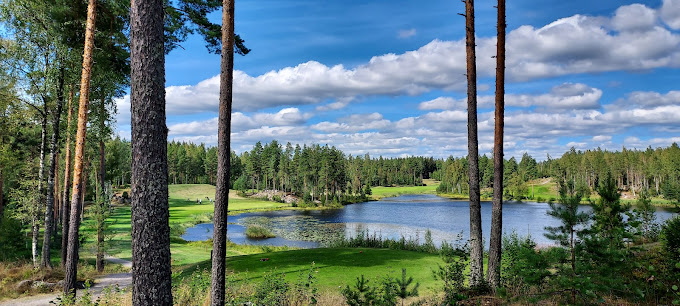 Tervetuloa pelaamaan perinteistä ZI Piiri 20:n golfmestaruuskisaa Sastamalan Karkkuun Lakeside Golf Vammalan Pirunpelto kentälle lauantaina 10.6.2023, lähdöt alkaen klo 10.30. Osoite Sastamalantie 1901, 38100 Sastamala.  https://lakesidegolf.fi/Kilpailuun toivotaan runsaasti osallistujia. Zontien lisäksi kisaamaan voi kutsua puolison, ystäviä ja tuttuja nauttimaan pelaamisesta ja tukemaan samalla hyvää asiaa. Pelimuoto on tasoituksellinen pistebogey-kisa, myös paras scratch-lyöntipelitulos palkitaan. Lisäksi erikoiskilpailuina lähimmäs lippua ja pisin avaus.Paras Zonta palkitaan ja hän saa haltuunsa kiertopalkinnon. Lisäksi palkitaan kaikkien kisaajien parhaita pelaajia, paras scratchtulos ja erikoiskilpailujen voittajat.Maksu kisaan on 75 €/osallistuja, johon sisältyy välipala ja lounas pelin jälkeen. Maksusta lahjoitamme 10 € ZI Piiri 20:n kampanjalle Digihäirintää vastaan# yhdessä. Ilmoittautuminen kilpailuun osoitteella vuokko.skytta@gmail.com viimeistään 25.5.2023 mennessä. Ilmoittautumisen yhteydessä kerro nimesi, Zonta -kerhosi, kotiseurasi ja tasoituksesi. Mikäli tarvitset auton, kerro myös se ilmoittautumisen yhteydessä. Auto maksaa 34 € ja maksetaan paikan päällä.Huolehdithan ilmoittautumiset (nimi, kotiseura, tasoitus) myös heistä, jotka olet kutsunut mukaan tapahtumaan.Maksu (75 €/osallistuja) tulee olla maksettuna viimeistään 25.5.2023 Zonta-kerho Vantaa II:n tilillä FI10 2287 1800 0635 29.Lisätietoja: Sini-Marja Sjöblom puh. 040 8472018 ja Vuokko Skyttä puh. 040 5018675 (vuokko.skytta@gmail.com)Tervetuloa viettämään mukavaa golfpäivää Pirunpellon legendaariselle ja ah niin kauniille kentälle! Vantaa II Zonta -kerho 